ISTRUZIONI PER L’USOQUANDO?30-31 Ottobre, 1 NovembreDOVE?Accademia AcrobaticaVia Cristoforo Colombo, 35 Cesenatico (FC)Telefono: 0547 84935COSA FAREMO?I partecipanti verranno suddivisi in 6 gruppi di lavoro e al termine dell’evento ognuno dei 6 gruppi avrà avuto l’opportunità di provare tutte le lezioni proposte, anche piu’ di una volta. Quest’ anno avremo due sale dedicate alla POLE DANCE, con le lezioni degli ospiti d’onore Keem Martinez e Yuliya Bozina e con Stefania Cremaschi e Alessandra Marchetti. Le DISCIPLINE AEREE saranno curate da Federica Liuzzo e Igor Sperindè, il CONTORTION da Valentina Giolo e Ludovica Nicolis, la DANZA da Vane Lunatica e Samantha Fabbrini, l’ACROBATICA A TERRA da Davide Lacagnina e l’ACRO BALANCE da Arianna Candido e Sonia Valerio.QUANTO COSTA IL CAMP?€ 250 comprensivi di tutte le lezioni per tutta la durata dell’evento (da venerdi primo pomeriggio a domenica pomeriggio) . Questo costo NON COMPRENDE l’assicurazione . E’ necessario pertanto indicare i dettagli della vostra tessera FISAC comprensiva di assicurazione o della vostra assicurazione personale.Se sprovvisti sarà necessario sottoscrivere il tesseramento FISAC aggiungendo 8€ al costo del camp (250€+8€).Le lezioni private sono ESCLUSE dal prezzo suindicato e vanno prenotate direttamente con l’organizzazione e pagate sul posto.QUANTO COSTA MANGIARE E DORMIRE DURANTE IL CAMP?€ 70 A PERSONA comprensivi di due notti, cena di Venerdì 30, colazione, pranzo e cena di Sabato 31, colazione e pranzo di Domenica 1 Novembre.COME SI PAGA IL CAMP e COME CI SI ISCRIVE?Sono aperte le iscrizioni alla prima edizione dell’”Halloween Pole Camp”. Innanzitutto scrivete a info@poledanceattitude.it o su FACEBOOK alle pagine POLEDANCE ATTITUDETURIN o POLEDANCEATTITUDE MILANOBRIANZA per ricevere il modulo di registrazione.Rispeditecelo compilato in tutte le sue parti unitamente alla ricevuta del pagamentoIl pagamento della quota di iscrizione di €250 è da effettuarsi ENTRO e NON OLTRE il 30 Settembre 2015, tramite Bonifico Bancario intestato a: POLE DANCE ATTITUDE ASD IT68B0200830875000102744043SWIFT UNCRITM1EB0INDIRIZZO : Via Fratelli Piol Rivoli (TORINO)Indicando nella causale del bonifico “halloween pole camp 2015” e il NOME DEL O DEI PARTECIPANTE/I AL CAMPCOME SI PAGA E PRENOTA L’HOTEL?Le stanze vanno prenotate direttamente presso l’Accademia Acrobatica, ENTRO e NON OLTRE il 16 Ottobre 2015 inviando una mail a accademiaacrobatica@libero.it. La mail DEVE indicare il numero di stanze desiderate e la quantità di persone per ogni stanza. NON SONO DISPONIBILI STANZE SINGOLE. Una volta effettuata la prenotazione via mail, si effettua il pagamento tramite Bonifico Bancario alle coordinate seguenti, INDICANDO NELLA CAUSALE I NOMI E COGNOMI ESATTI DI OGNI PARTECIPANTE E RELATIVA DISPOSIZIONE NELLE STANZE (Ad es.: una stanza doppia per Mario Rossi e Mario Bianchi, una stanza tripla per Nome e Cognome dei tre occupanti ecc...)Banca di Credito Cooperativo di Sala di CesenaticoSede Centrale di SalaBeneficiary: Accademia Acrobatica s.r.l.Address Viale C. Colombo 35 47042 Cesenatico ItaliaIBAN IT05K0879224000000010107252SWIFT: ICRAITRRM00QUANTE PERSONE SI POSSONO ISCRIVERE IN TOTALE?Le iscrizioni verranno chiuse al raggiungimento del numero totale di 108 iscritti.IO VOGLIO FARE SOLO DUE GIORNI, COME POSSO FARE?Dal 1 al 16 di Ottobre si apriranno le iscrizioni per coloro che intendono partecipare solo alle giornate di Sabato e Domenica. Questa opportunità verrà data SOLAMENTE nel caso in cui non venisse raggiunto il numero massimo di iscritti (108) entro la chiusura delle iscrizioni al 30 di Settembre. Il costo del Camp per i doli due giorni è di €200 da versare tramite Bonifico Bancario intestato a:POLE DANCE ATTITUDE ASD IT68B0200830875000102744043SWIFT UNCRITM1EB0INDIRIZZO : Via Fratelli Piol Rivoli (TORINO)Indicando nella causale del bonifico “halloween pole camp 2015” e il NOME DEL O DEI PARTECIPANTE/I AL CAMPENGLISH INSTRUCTIONSWHEN?30-31st of October, 1st of November 2015WHERE?Accademia AcrobaticaVia Cristoforo Colombo, 35 Cesenatico (FC)Phone number: +39 0547 84935WHAT ARE WE GOING TO DO?Participants will be splitted in 6 groups; at the end of the event, every group will be done every lesson, even more than only once. This year, we are going to have 2 pole rooms, with the lessons held by the 2 Special Guests Yuliya Bozina and Keem Martinez and with the world champion 2013 Alessandra Marchetti and the current Italian Champion Stefania Cremaschi. The Aerial Disciplines will be leaded by the world famous Aerial Artist Federica Liuzzo, helped by Igor Sperindè, the Contortion Lesson will be taught by Valentina Giolo and Ludovica Nicolis, for the Dance lessons we will have Vane Lunatica and Samantha Fabbrini, for the Floor Acrobatic Davide Lacagnina and for the Acro Balance the Double currently Italian Champion made by Arianna Candido and Sonia Valerio.HOW MUCH DOES THE CAMP COST?€ 250 including all the lessons for all the days of the event. This price is not including your insurance. You need to provide your personal insurance details (in registration form) or subscribe for FISAC insurance adding 8€ to the camp price (250 €+8€).Private lessons are NOT INCLUDED in the price and they need to be booked directly with the organization and paid on site.HOW MUCH DOES THE HOTEL COST?€ 70 PER PERSON including 2 nights, Dinner on Friday 30th, Breakfast, Lunch and Dinner on Saturday 31st, Breakfast and Lunch on Sunday 1st of November.HOW DO I PAY FOR THE CAMP?The entries for the 1st Halloween Pole Training Camp are now open! First send an email to info@poledanceattitue.it or write on FB to POLEDANCE ATTITUDETURIN or POLEDANCE ATTITUDEMILANOBRIANZA to receive the registration form.Send it back fulfilled with the payement receipt.The payment of € 250 can be done NOT LATER THAN 30th of September 2015 by bank transfer at the following address:POLE DANCE ATTITUDE ASD IBAN CODEIT68B0200830875000102744043SWIFT UNCRITM1EB0ADDRESS : Via Fratelli Piol Rivoli (TORINO)Indicate “halloween pole camp 2015” and the praticipant NAMEHOW DO I BOOK AND PAY FOR THE HOTEL?Rooms have to be booked directly with the Accademia Acrobatica NOT LATER THAN 16th of October by emailing at accademiaacrobatica@libero.it. In the email MUST CLEARLY BE INDICATED the number of the rooms needed and how many persons are staying in each room. SINGLE ROOMS ARE NOT AVAILABLE. Once the booking is done, you need to pay for your stay (€ 70 per person for all the stay) by bank transfer at the following address: Banca di Credito Cooperativo di Sala di CesenaticoSede Centrale di SalaBeneficiary: Accademia Acrobatica s.r.l.Address Viale C. Colombo 35 47042 Cesenatico ItaliaIBAN IT05K0879224000000010107252SWIFT: ICRAITRRM00YOU NEED TO INDICATE IN THE CAUSE OF THE PAYMENT NAME AND SURNAME OF EACH OCCUPANT, FOR EACH ROOM NEEDED. (For ex. A triple room for Name Surname, Name Surname, Name Surname exc….)HOW MANY PARTICIPANTS ARE ALLOWED TO SUBMIT?We are accepting a maximum number of 108 participants. As soon as we reach this number, the submissions will be closed.I NEED TO PARTICIPATE JUST FOR 2 DAYS: WHAT CAN I DO?From 1st to 16th of October we will open the entries for those people who need to participate just for the days of Saturday 31st of October and Sunday 1st of November. We will give this opportunity JUST IN CASE we don’t reach the maximum number of participants (108) by the deadline of the 30th of September. The cost for 2 days is € 200 payable by bank transfer at the following address: POLE DANCE ATTITUDE ASD IBAN CODEIT68B0200830875000102744043SWIFT UNCRITM1EB0ADDRESS : Via Fratelli Piol Rivoli (TORINO)POST		 Post  Foto/video DomandaScrivi qualcosa...NotizieAttività recentiCiao a tutti, chi di voi fosse interessato a lezioni private o semiprivate di Exotic o Twerk durante il weekend del Pole Camp, compatibilmente con la disponibilità delle sale, puó contattarmi privatamente. Portate i tacchiEmoticon smileCi vediamo comunque per le lezioni di acrobalance assieme alla mia double Sonia😎✌🏻...Altro...Mi piace   Commenta   Condividi		 Piace a  e altre 8 persone.  		Commenti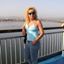 		   Scrivi un commento...            Stephania Thunder CremaschiSOLD OUT!!! Il camp è tutto esaurito. Grazie molte a tutte le polers che ci hanno dato grande fiducia. A breve riceverete una mail con le info sugli orari, suddivisione gruppi e lezioni. Ci vediamo ad halloween!!!😊Mi piace   Commenta   Condividi		 Piace a , ,  e altri 37.  		Commenti		 Visualizza altri 9 commenti  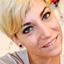 		  Rimuovi  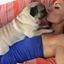 		  Rimuovi  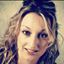 		  Rimuovi  		  Rimuovi  		   Scrivi un commento...            Samantha FabbriniCiao a tutti! per le mie lezioni di danza suggerisco di portarvi le ginocchiere!Emoticon winkHello everyone! For my dance lessons I suggest you to bring kneepads!Emoticon winkMi piace   Commenta   Condividi		 Piace a ,  e altri 18.  		Commenti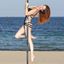 		  Rimuovi  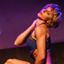 		  Rimuovi  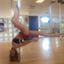 		  Rimuovi  		   Scrivi un commento...            Orny DeLargeBuongiorno😊tra quanto il programma sarà pronto? Non vedo l 'oraaa!!!Mi piace   Commenta   CondividiOrny DeLargeBuongiorno a tutti, volevo sapere a che ora inizia il pole camp il venerdi e a che ora finisce domenica grazie👍🏻Mi piace   Commenta   Condividi		Commenti		  Rimuovi  		   Scrivi un commento...            VaLe Polexgym RoSsCiao ragazze...c è per caso qualcuna disposta a condividere la stanza? Io devo ancora prenotare la stanza perchè non si possono prenotare stanze singole e sto cercando qualcuna o piu con cui condividere!Mi piace   Commenta   Condividi		 Piace a .  		Commenti		 Visualizza altri 8 commenti  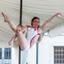 		  Rimuovi  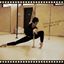 		  Rimuovi  		  Rimuovi  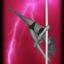 		  Rimuovi  		   Scrivi un commento...            Paolo BrassoUltimi 4 posti per l'Halloween Pole Camp!!! Contattateci velocemente per prenotare!!!info@poledanceattitude.itMi piace   Commenta   Condividi		 Piace a ,  e altri 9.  		Commenti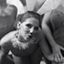 		  Rimuovi  		   Scrivi un commento...            Paola FaaCiao!!!!!!!ho appena scoperto questo evento!!!!!!!!!!!ci si può ancora iscrivere?????? vi pregp ditemi di si!!!!!!!!!Mi piace   Commenta   Condividi		 Piace a .  		Commenti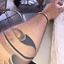 		  Rimuovi  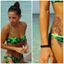 		  Rimuovi  		   Scrivi un commento...            Alessandra MarchettiAncora Danza nel nostro Halloween Fisac Pole Camp e siamo alla volta della Dea della Bellezza, raffinata ed elegante sensualità sono parte di lei, il suo stile contemporaneo ipnotizza e strega lo sguardo, insomma....Samantha Fabbrini si nasce!!! Samantha ha lavorato per oltre 10 anni in diverse compagnie di balletto si è dedicata per un certo periodo all'insegnamento e alla televisione partecipando a vari programmi televisivi, prima come ballerina ed in seguito come coreograf...Altro...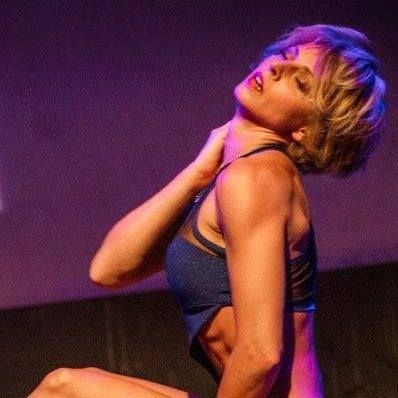 Mi piace   Commenta   Condividi		 Piace a ,  e altri 50.  		Commenti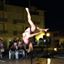 		  Rimuovi  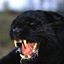 		  Rimuovi  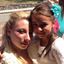 		  Rimuovi  		   Scrivi un commento...            Ed eccoci alla Danza! Ancora sorprese per questo imperdibile Training Camp di Halloween! Lei è l'icona stessa della danza contemporanea con e senza il palo: Vane Lunática l'artista spagnola poliedrica dalle mille sorprese. Con i suoi piu di 12 anni di esperienza, si è specializzata in acrobática aerea (tessuto, cerchio e loops), nuoto sincronizzato, danza contemporanea e danza verticale. Ad oggi è anche conosciuta nel mondo della pole dance come performer, coreografa ed inseg...Altro...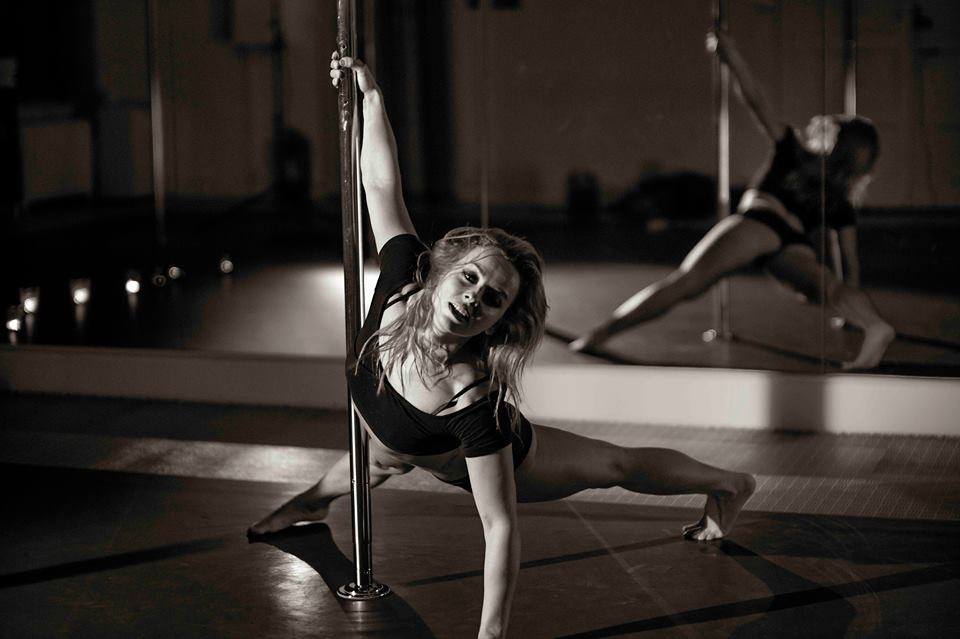 Mi piace   Commenta   Condividi		 Piace a  e altre 39 persone.  		Commenti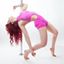 		  Rimuovi  		  Rimuovi  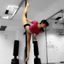 		  Rimuovi  		   Scrivi un commento...            Alessandra MarchettiPronti per l'ultimo pazzesco insegnante di aerea nel nostro camp?Igor Sperindè è un ex atleta di Judo e Ginnastica Artistica e dal 2005 fino al 2009 è stato performer presso la compagnia torinese Sonics.Nel 2011 ha partecipato all'apertura dei campionati europei di tuffi a Torino col passo a due su tessuti e nel 2014 e 2015 collabora con “La Compagnia del Caffè”, presentando un passo a due (mano a mano). Attualmente lavora come Fisioterapista e preparatore atletico di ginnas...Altro...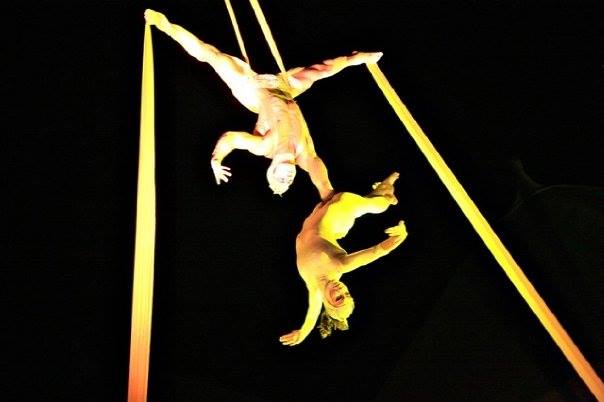 Mi piace   Commenta   Condividi		 Piace a ,  e altri 21.  		Commenti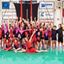 		  Rimuovi  		  Rimuovi  		  Rimuovi  		   Scrivi un commento...            Alessandra MarchettiEd eccoci alle discipline aeree! Cerchio e tessuti: la prima dei due straordinari insegnanti che se ne occuperanno è una nostra "vecchia" conoscenza: Federica Liuzzo. Federica Liuzzo nasce a Torino da una famiglia di artigiani e sportivi. All'età di sei anni si innamora letteralmente della ginnastica ritmica e grazie alle naturali capacità fisiche e all'elasticità innata viene scelta per entrare nella squadra agonistica della società ASD EUROGYMNICA di Torino per la quale g...Continua a leggere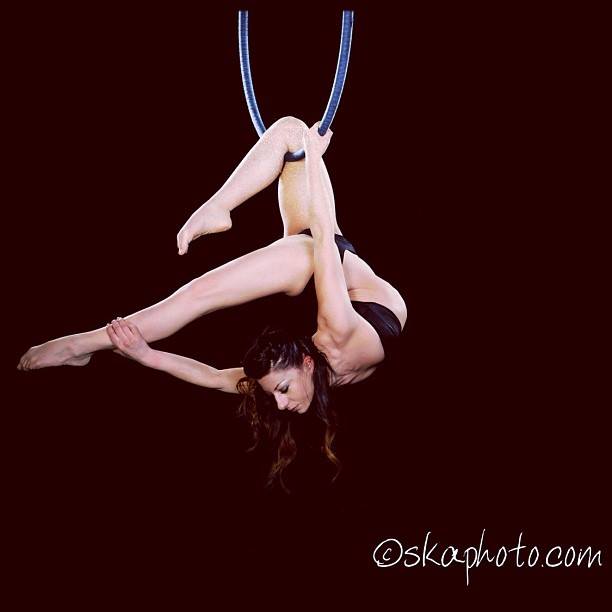 Mi piace   Commenta   Condividi		 Piace a  e altre 40 persone.  		Commenti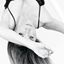 		  Rimuovi  		  Rimuovi  		   Scrivi un commento...            Alessandra MarchettiEd eccoci pronti per l'altra nostra incredibile insegnante di CONTORSIONISMO: Ludovica Nicolis!Ludovica inizia con la ginnastica artistica all'età di 4 anni. Fu notata per la sua elasticità e all'età di 10 anni, proprio per questa sua dote, inizia un percorso agonistico nella ginnastica ritmica.All'età di 15 anni abbandona (a malincuore) la ritmica per dedicarsi all'arte circense. Iscritta all'Accademia di Circo di Verona si specializza in contorsionismo, trapezio aereo, ce...Altro...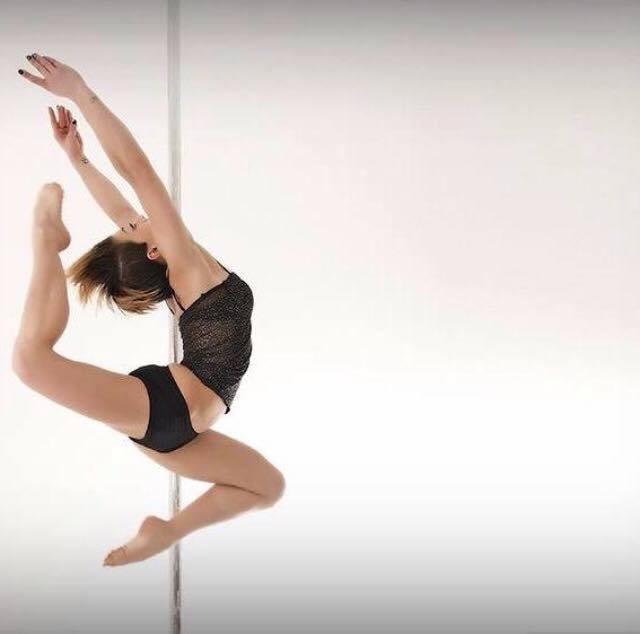 Mi piace   Commenta   Condividi		 Piace a ,  e altri 51.  		Commenti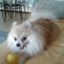 		  Rimuovi  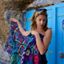 		  Rimuovi  		   Scrivi un commento...            Post precedenti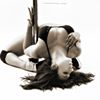 Arianna Candido è carica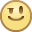 5 ottobre alle ore 15:19 ·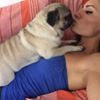 27 settembre alle ore 12:52 · Torino ·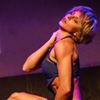 https://www.facebook.com/samantha.fabbrini.5?fref=nf5 ottobre alle ore 11:46 · Segrate ·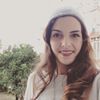 https://www.facebook.com/Ornella08?fref=nf5 ottobre alle ore 10:41 ·https://www.facebook.com/Ornella08?fref=nfhttps://www.facebook.com/Ornella08?fref=nf27 settembre alle ore 11:07 ·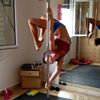 https://www.facebook.com/vale.ross.1?fref=nfhttps://www.facebook.com/vale.ross.1?fref=nf27 agosto ·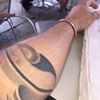 https://www.facebook.com/paolo.reahelbrasso?fref=nfhttps://www.facebook.com/paolo.reahelbrasso?fref=nf18 settembre alle ore 9:20 · Palma di Maiorca ·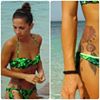 https://www.facebook.com/paola.faa?fref=nfhttps://www.facebook.com/paola.faa?fref=nf16 settembre alle ore 12:30 ·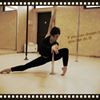 https://www.facebook.com/ale.fit?fref=nfhttps://www.facebook.com/ale.fit?fref=nf15 settembre alle ore 13:01 ·https://www.facebook.com/ale.fit?fref=nfhttps://www.facebook.com/ale.fit?fref=nfhttps://www.facebook.com/ale.fit?fref=nfhttps://www.facebook.com/ale.fit?fref=nfhttps://www.facebook.com/ale.fit?fref=nfhttps://www.facebook.com/ale.fit?fref=nfhttps://www.facebook.com/ale.fit?fref=nfhttps://www.facebook.com/ale.fit?fref=nfhttps://www.facebook.com/ale.fit?fref=nf5 settembre ·https://www.facebook.com/ale.fit?fref=nfhttps://www.facebook.com/ale.fit?fref=nfhttps://www.facebook.com/ale.fit?fref=nfhttps://www.facebook.com/ale.fit?fref=nfhttps://www.facebook.com/ale.fit?fref=nfhttps://www.facebook.com/ale.fit?fref=nfhttps://www.facebook.com/ale.fit?fref=nfhttps://www.facebook.com/ale.fit?fref=nfhttps://www.facebook.com/ale.fit?fref=nfhttps://www.facebook.com/ale.fit?fref=nf30 agosto · Modificato ·https://www.facebook.com/ale.fit?fref=nfhttps://www.facebook.com/ale.fit?fref=nfhttps://www.facebook.com/ale.fit?fref=nfhttps://www.facebook.com/ale.fit?fref=nfhttps://www.facebook.com/ale.fit?fref=nfhttps://www.facebook.com/ale.fit?fref=nfhttps://www.facebook.com/ale.fit?fref=nfhttps://www.facebook.com/ale.fit?fref=nfhttps://www.facebook.com/ale.fit?fref=nfhttps://www.facebook.com/ale.fit?fref=nfhttps://www.facebook.com/ale.fit?fref=nf25 agosto ·